VETERINARSKA ŠKOLA                                                                            Školska godina 2022./2023.Gjure Prejca 2, ZagrebPOPIS RAZREDNIKA I ZAMJENIKA RAZREDNIKA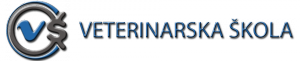 RAZREDRAZREDNIKZAMJENIK1.ADragica KovačićBožidar Lazarin1.BIvana BlažićKate Vulić1.CMarija RadočajAnja Posel1.DIvana Tomaš VinceDanijela Stjepić2.AMonika BorasTomislav Vladić2.BMatija ČabrajecDarko Jurišić2.CGordana BartolićVesna Tanasovski2.DMarina ValjanSanja Šipek3.ANikola JovovićAndreja Herceg Severin3.BHrvoje BielenMiranda Kljaković Gašpić3.CVlasta Herak PerkovićDamir Topić3.DŽanet UžovićDanijel Baksa4.AGabrijel JurićNenad Kovačević4.BBosiljka Vidović KordićVesna Jurković4.CEdita Poropat ČoligOzana Mirosavljev Grgić4.DIvan LučićSanja Medven